June 20, 2011Electronic FilingDavid Danner, Executive Director and Secretary Utilities & Transportation Commission W.P.O. Box 47250Olympia, Washington 98504-7250Tariff WN U-29, Natural Gas ServiceAttached for filing with the Commission is one copy of the Company’s proposed tariff revision:	Fifth Revision Sheet 159B	Canceling	Substitute Fourth Revision Sheet 159BThis filing is submitted under the guidelines of the UTC’s Electronic Tariff Filing Program.The purpose of this filing is to update Avista’s Natural Gas Decoupling Rate Adjustment schedule.  The only change to sheet 159B is the addition of the 2010 natural gas DSM target derived from the Company’s 2009 Natural Gas Integrated Resource Plan.  The WA natural gas DSM target for 2010 is 1,542,575 therms.  This is approximately 70.33% of the total “North Division” DSM target of 2,193,338 therms.  The derivation of the 70.33% allocator is the total estimated Washington 2010 natural gas sales divided by the total 2010 natural gas estimated sales of Washington and Idaho.  This methodology is consistent with the methodology employed by the Company in its 2010 tariff filing updating Schedule 159B.Avista requests the tariff revision to become effective August 1, 2011.  If you have any questions regarding this filing, please contact me at 509-495-8620.Sincerely,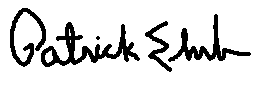 Patrick EhrbarManager, Rates & TariffsPh: 509-495-8620pat.ehrbar@avistacorp.com